
ПОРЯДОК
ознакомления с документами, регламентирующими деятельность
муниципального бюджетного общеобразовательного учреждения«Средняя общеобразовательная школа с.Волотово Чернянского района Белгородской области»

1. Общие положения1.1. Настоящий Порядок разработан в соответствии с Федеральным законом «Об образовании в Российской Федерации» № 273-ФЗ от 29.12.2012 г., Уставом МБОУ « СОШ с.Волотово». 1.2. Настоящий Порядок регламентирует оформление возникновения, приостановления и прекращения отношений между муниципальным бюджетным общеобразовательным учреждением «Средняя общеобразовательная школа с.Волотово Чернянского района Белгородской области» (далее - учреждение) и обучающимися и (или) родителями (законными представителями) несовершеннолетних обучающихся. 1.3. Под отношениями в данном Порядке понимается совокупность общественных отношений по реализации права граждан на образование, целью которых является освоение обучающимися содержания образовательных программ. 1.4. Участники образовательных отношений – обучающиеся, родители (законные представители) несовершеннолетних обучающихся, педагогические работники и их представители, организации, осуществляющие образовательную деятельность. 2. Возникновение образовательных отношений2.1. Основанием возникновения образовательных отношений является приказ директора учреждения о приеме лица на обучение в учреждение или для прохождения промежуточной аттестации и (или) государственной итоговой аттестации. 2.2. Возникновение образовательных отношений в связи с приемом лица в учреждение на обучение по основным общеобразовательным программам дошкольного образования, начального общего, основного общего, среднего общего  образования оформляется в соответствии с законодательством Российской Федерации и Правилами приема в учреждение, утвержденными приказом директором учреждения. 2.3. Права и обязанности обучающегося, предусмотренные законодательством об образовании и локальными нормативными актами учреждением, возникают у лица, принятого на обучение с даты, указанной в приказе о приеме лица на обучение. 3. Изменение образовательных отношений3.1. Образовательные отношения изменяются в случае изменения условий получения обучающимся образования по конкретной основной или дополнительной образовательной программе, повлекшего за собой изменение взаимных прав и обязанностей обучающегося и учреждения: - переход с очной формы обучения на семейное образование, самообразование и наоборот; - перевод на обучение по другой дополнительной образовательной программе; - иные случаи, предусмотренные нормативно-правовыми актами. 3.2. Основанием для изменения образовательных отношений является приказ директора учреждения.3.3. Права и обязанности обучающегося, предусмотренные законодательством об образовании и локальными нормативными актами учреждения изменяются с даты издания приказа директора учреждения или с иной указанной в нем даты.  4. Прекращение образовательных отношений4.1. Образовательные отношения прекращаются в связи с отчислением обучающегося из учреждения: - в связи с получением образования (завершением обучения); - досрочно по основаниям, установленным законодательством об образовании. 4.2. Образовательные отношения могут быть прекращены досрочно в следующих случаях: 1) по инициативе обучающегося или (родителей (законных представителей) несовершеннолетнего обучающегося), в том числе, в случае перевода обучающегося для продолжения освоения образовательной программы в другую организацию, осуществляющую образовательную деятельность. 2) по инициативе учреждения, в случае применения к обучающемуся, достигшему возраста 15 лет, отчисления как меры дисциплинарного взыскания, а также, в случае невыполнения обучающимся по образовательной программе обязанностей по добросовестному освоению такой образовательной программы и выполнению учебного плана, а также в случае установления нарушения порядка приема в учреждение, повлекшего по вине обучающегося его незаконное зачисление в учреждение. 3) по обстоятельствам, не зависящим от воли обучающегося (родителей (законных представителей) несовершеннолетнего обучающегося) и учреждения в том числе, в случае ликвидации учреждения. 4.3. Досрочное прекращение образовательных отношений по инициативе обучающегося (родителей (законных представителей) несовершеннолетнего обучающегося) не влечет за собой каких-либо дополнительных, в том числе материальных, обязательств перед организацией, осуществляющей образовательную деятельность. 4.4. Основанием для прекращения образовательных отношений является приказ об отчислении обучающегося из учреждения. Права и обязанности обучающегося, предусмотренные законодательством об образовании и локальными нормативными актами учреждения прекращаются с даты его отчисления из учреждения.4.5. При досрочном прекращении образовательных отношений учреждением в трехдневный срок после издания приказа об отчислении обучающегося, отчисленному лицу выдается справка об обучении, в соответствии с частью 12 статьи 60 Федерального закона «Об образовании в Российской Федерации» № 273-ФЗ от 29.12.2012 г.4.6. Учреждение, ее Учредитель в случае досрочного прекращения образовательных отношений по основаниям, не зависящим от воли организации, осуществляющей образовательную деятельность, обязана обеспечить перевод обучающихся в другие организации, осуществляющие образовательную деятельность, и исполнить иные обязательства, предусмотренные договором об образовании. В случае прекращения деятельности учреждения, а также в случае аннулирования у нее лицензии на право осуществления образовательной деятельности, лишения ее государственной аккредитации, истечения срока действия свидетельства о государственной аккредитации, Учредитель учреждения обеспечивает перевод обучающихся с согласия обучающихся (родителей (законных представителей) несовершеннолетнего обучающегося) в другие образовательные организации, реализующие соответствующие образовательные программы. Порядок и условия осуществления перевода устанавливаются Федеральным органом исполнительной власти, осуществляющим функции по выработке государственной политики и нормативно-правовому регулированию в сфере образования.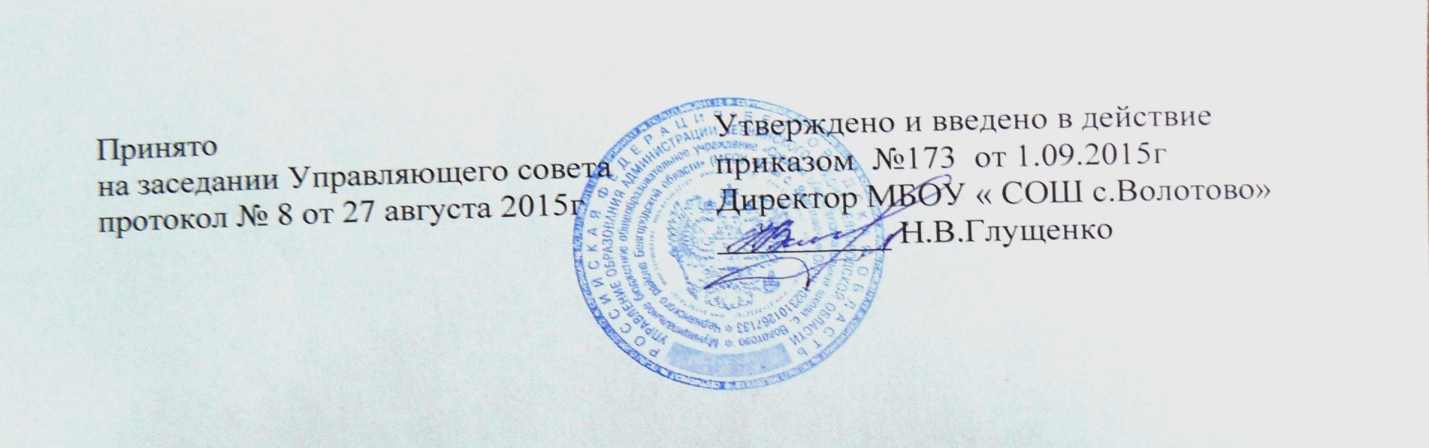 